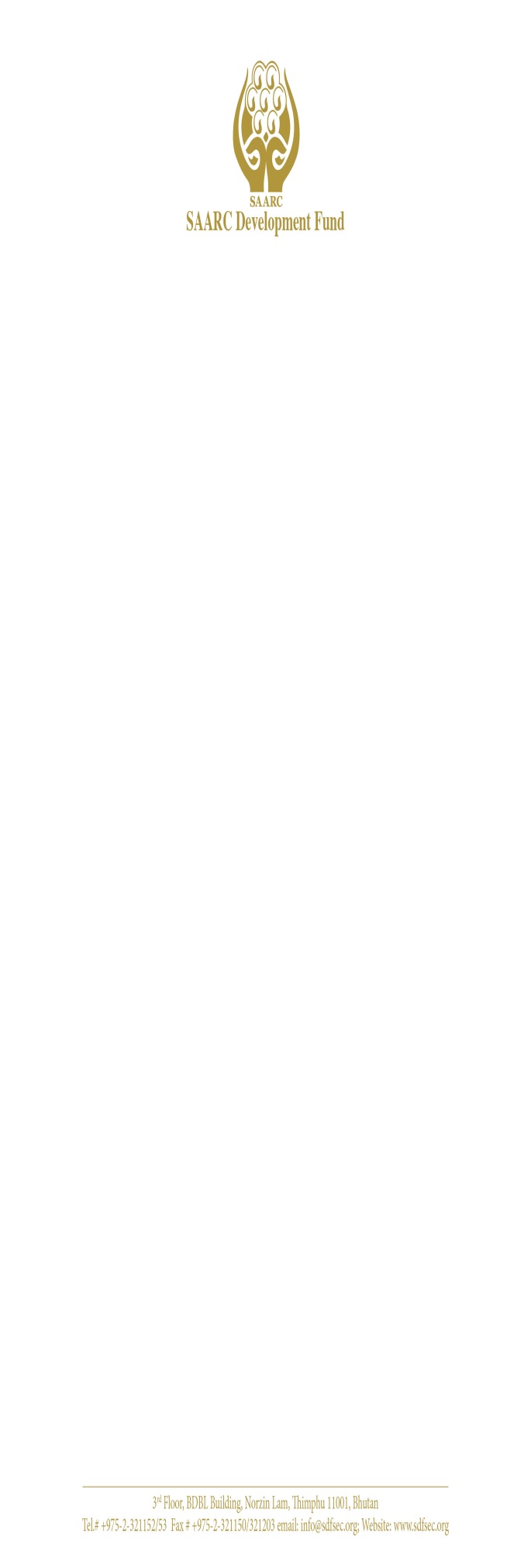 SAARC Development Fund3rd Floor BDBL Building Norzin Lam, Thimpu 11001, BhutanApplication Form for Professional Staff Position applied for:  	1.     Name (As per Certificates)2.     Present Postal AddressRecent Photograph3.     Mailing Address (If different than the present address)4.     Permanent Postal Address5.      Email Id:                                                                        Cell No. 	6.     (a)   Place of Birth                                                (b)    Date of BirthDay       Month           Year7.     (a)   Citizenship at Birth                                       (b)    Present Citizenship8.     Gender (Please check one):                                               Male                     Female9.     Marital Status (Please check one):Married               Single               Widowed               Divorced                 SeparatedIn case, answer is “Yes”, please provide the following information:11.   Have you ever taken up legal residence status in any country other than that of your nationality?Yes                                NoIn case, answer is “Yes”, which country:12.   Have you ever taken any legal steps towards changing your present nationality?Yes                                NoIf answer is “Yes”, please provide details:13.   Academic Qualifications (Please furnish details): A.     General Education: University/College LevelB.     Professional/Computer Education14.   State your professional competence in the related field.15.   Language Proficiency (Please check appropriate columns)16.   Working ExperienceA.     Experience in related assignmentsB.     Experience in International/Regional Organisation (if any)17.   Member of professional institution(s) and relevant activities18.   Author of publications in the relevant field (Please attach or quote reference(s) ofJournal(s), Book(s), etc.)19.	Employment Record (Starting with your present or most recent position.  List every employment position during the last fifteen years and any significant experience not included in that period which, you believe, may be helpful in evaluating your record.  Use a separate block for each position. Use additional sheets of paper, if required.):* Indicate currency of the salaryName and Address of EmployerDescription of your workReason(s) for leaving, if applicable.* Indicate currency of the salaryName and Address of EmployerDescription of your workReason(s) for leaving, if applicable.* Indicate currency of the salaryName and Address of EmployerDescription of your workReason(s) for leaving, if applicable.20.   Do you have you any objections in making inquiries with your present employer?Yes                                No21.	References (List three persons not related to you who are familiar with your character and qualifications.)22.	Legal Convictions (include all convictions other than those for minor violations of road traffic rules and regulations.23.	Please state information regarding any professional experience/ residence or prolonged travel abroad, providing dates, areas, purposes, etc.24.	Please state any disabilities which might limit your field work (Final appointment is subject to physical examination.)I certify that the statements made by me in this Application form are true, complete and correct to the best of my knowledge and belief. I understand that any false statement or any required information withheld in this document may provide grounds for the withdrawal of any offer ofappointment or dismissal, even if an appointment has already been made and accepted.Date:dd          month          yyyySignature:INSTRCTIONS:  Please fill up this Application Form completely and clearly either handwritten or typed and send scan copies through email at info@sdfsec.org and ceo@sdfsec.org or send through courier at SAARC Development Fund Secretariat, 3rd Floor, BDBL Building, Norzin Lam, Thimphu 11001, Bhutan. Tel: +975-2-321152/53 Fax: +975-2-321150/321203. If required, additional pages may be used.  Be sure to post your signature and date on this Form.Chief Executive Officer 10.   Do you have any dependants?YesNoNameDate of BirthRelationshipName and Place ofInstitutionDegree/DiplomaYearMajor Subject(s)Name and Place of InstitutionDegree/DiplomaYearFields of studyLanguageReadReadReadWriteWriteWriteSpeakSpeakSpeakLanguageExcellentGoodFairExcellentGoodFairExcellentGoodFairEnglishName & address of the organizationPositionPeriodNature of workName & address of the organizationPositionPeriodNature of workA. Exact title of position            Period 	            Period 	Monthly Salary* 	Monthly Salary* 	Monthly Salary* 	A. Exact title of position     From 	To 	Starting 	Present 	Allowances 	Name of SupervisorNumber and kind of employees supervised by youDuty StationB. Exact title of position            Period 	            Period 	Monthly Salary* 	Monthly Salary* 	Monthly Salary* 	B. Exact title of position     From 	To 	Starting 	Present 	Allowances 	Name of SupervisorNumber and kind of employees supervised by youDuty StationC. Exact title of position            Period 	            Period 	Monthly Salary* 	Monthly Salary* 	Monthly Salary* 	C. Exact title of position     From 	To 	Starting 	Present 	Allowances 	Name of SupervisorNumber and kind of employees supervised by youDuty StationFull NamePostal & email addressesOccupationChargeDateWhere triedConviction